WE TRAIL et MARCHE NORDIQUE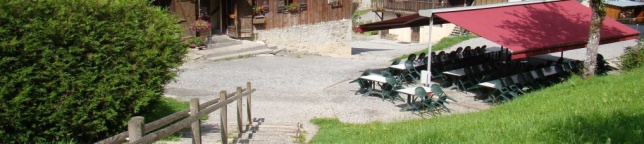 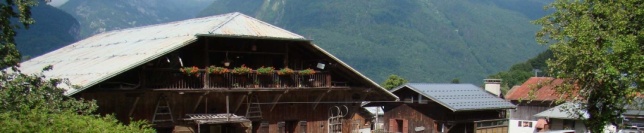 À SAMOËNSdu Jeudi 25 mai au Dimanche 28 Mai 2017LES FERMES DE VERCLAND à 830 m d’altitudeLe tarif journalier de la Pension Complète (nuit, petit-déjeuner, déjeuner, dîner) est d’environ 48€ (en fonction du nombre de participants)Selon la météo, le déjeuner sera pris aux fermes (repas chaud) ou sur le terrain (pique-nique que chacun composera à sa guise : le matin un buffet complet est installé; couverts, barquettes et sachets en plastique sont également fournis).L’hébergement se fera en chambres ou petits dortoirs (4 à 6 personnes).Les couettes et housses, draps housses, oreillers et taies sont fournis mais pas le linge de toilette.Trajet: Samoëns est à 400Km de Chaumont (4 heures par l’autoroute jusqu’à Cluses) Le covoiturage sera à organiser entre les participants.-----------------------------------------------------------------------------------------------------------------------------Nom:………………………………………………………… Prénom……………………………………………Prénom : ……………………………………………………………………………………………………………Adresse : ……………………………………………………………………………………………………………Code postal : ……………… Commune : ……………………………………………………………………  Téléphone : …………………………………………Mobile : ………………………………………………  Courriel :…………………………………………………………………………………………………………                          Personne à prévenir en cas d’accident : ………………………………………………… …………………………………………………………………………………………………………………………  Confirme mon inscription   MARCHEUR      COUREUR  et règle par chèque un acompte de 30 € à l’ordre de   FERMES DE VERCLANDPartira de Chaumont : *le Mercredi à 18h (1er repas Jeudi petit-déjeuner)1er    *le Jeudi à 7h (1er repas Jeudi déjeuner)( (pas =                *autre:……………………… (1er repas :…………………………………)Rentrera à Chaumont: *le Dimanche soir (dernier repas Dimanche déjeuner)  *autre :……………………… (dernier repas : …………………………)Dispose d’un véhicule    OUI    NON et dans le cadre d’un covoiturage pourrait emmener personnes :.................   Bulletin d'inscription à retourner à Daniel ou Raymond AVANT LE 1er MAI            Informations complémentaires ultérieurement